Y3 SensesThis week we are going to use our senses to complete a virtual sense walkWatch the amazing video below then complete the sense walk using the sheetUse your imagination and enjoy!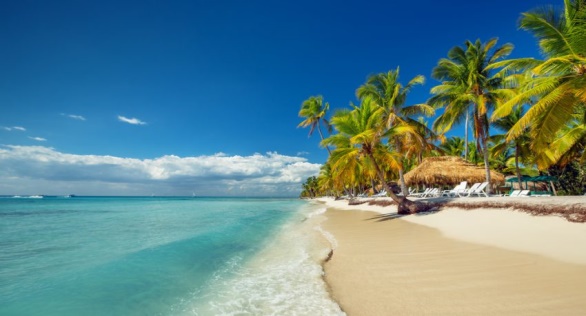 https://www.youtube.com/watch?v=NLs3LqVgpT4